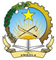 Mission Permanente de la République d’AngolaGenève42 UPR – ZAMBIA    30 January 2023 – 14h30Statement of Angola80/99 – 1.15mnMr. President, Angola warmly welcomes the distinguished delegation of our sister country Zambia and thanks for its presentation.We value the efforts undertaken to implement the accepted recommendations of the last review and acknowledge the progress made for the effective promotion and protection of human rights in favour of the Zambian people.Angola, particularly commends the implementation of the 7th National Development Plan that also contemplated human rights issues.Angola respectfully recommends Zambia the following: To take integrated measures to address the roots causes of school dropout for girls, including child marriages;  To continue implementing poverty alleviation programs in favour of vulnerable people, with particular attention to street children;To consider inviting, amongst other special procedures, the independent expert on albinism.Angola wishes Zambia every success in this UPR.I thank you Mr. President.